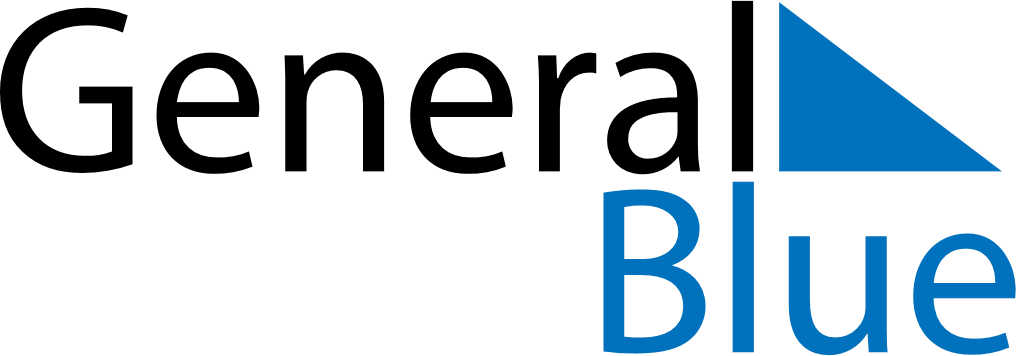 May 2028May 2028May 2028CroatiaCroatiaMONTUEWEDTHUFRISATSUN1234567Labour DayFeast of the Sacrifice (Eid al-Adha)891011121314Mother’s Day1516171819202122232425262728293031National Day